Einladung zur Jahresversammlung 202026. Generalversammlung und TagungSamstag, 31. Oktober 2020 im Konferenzsaal Kopernikus (2. Stock)AarauDigital, Bahnhofstrasse 41, Aarau Sehr geehrte Damen und Herren, liebe MitgliederDer Vorstand freut sich, Sie zur Jahresversammlung einzuladen. Wie Sie wissen, musste die im Frühling geplante Veranstaltung wegen der Coronasituation verschoben werden. Mit einem passenden Schutzkonzept können wir nun, ein halbes Jahr später, den Anlass doch noch durchführen.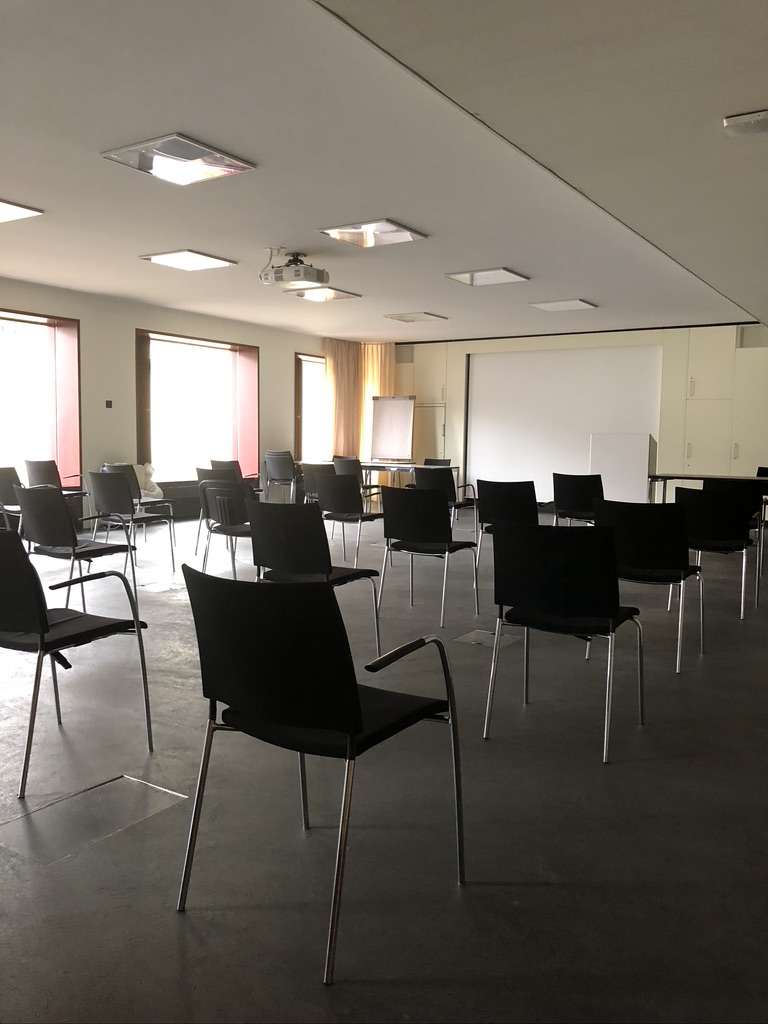 ab 09:00		Türöffnung, Registrierung der Teilnehmenden
 	Vor Ort Kaffee (oder anderes Getränk) und Gipfeli, offeriert von der SDG09:45	Begrüssung und Eröffnung der Generalversammlung					siehe Traktandenliste
ca. 10:15	Ende der Generalversammlung / Beginn der Tagung10:30	Fragestunde	mit Dr. med. Tobias Piroth, Oberarzt Neurologie, Bewegungsstörungen und Kognition, Kantonsspital Aarau	11:15		Referat «Medikamentöse Behandlung, einschliesslich Botulinumtoxin»	Dr. med. Tobias Piroth, Kantonsspital Aarau12:15	Referat und praktische Demonstration «Physiotherapie bei
Zervikaler Dystonie»Daniela Hurni, Physiotherapie Neurologie, Universitätsspital Zürich13:00	Lunch mit fein belegtem Brot und Mineralwasser (offeriert von der SDG)Vor Ort haben Sie bis ca. 14 Uhr die Möglichkeit, das Treffen ausklingen zu lassen.Wir freuen uns auf Ihre Teilnahme und grüssen Sie freundlichDer VorstandInformationen zur Jahresversammlung 20201. Anmeldung zur Teilnahme - Anmeldefrist: 21.10.2020Wegen Corona ist die Platzzahl leider auf 30 Personen beschränkt. Anmeldung ist obligatorisch.Anmeldung und Fragen für die ärztliche Fragestunde bitte an:Claudia Schmid, Bergstrasse 20, 8132 Hintereggcs@ggaweb.ch / +41 44 984 29 13 oder +41 79 632 21 65Mitgliedern, die dem Kassier die Befreiung von der BILLAG vorweisen bzw. zugestellt haben, werden die Reisekosten (max. CHF 45.--) – zu Lasten des Sondervermögens – rückvergütet.2. Registrierung ab 9:00 Uhr und Entgegennahme der AbstimmungsunterlagenSie erhalten:Dokumentationen und StimmkarteCHF 10.--, als Anerkennung für Ihre Teilnahme an der GV (aus zweckgebundenem Spendenkonto)Namensschild zum Anstecken3. GastronomiekostenDie SDG offeriert vor Beginn der GV ein Getränk und Gipfeli und anschliessend an die Tagung einen Lunch (fein belegtes Brot) sowie Mineralwasser.4. Mitgliederbeitrag 2020Für alle eingegangenen Zahlungen danken wir herzlich!Wer den Mitgliederbeitrag noch nicht überwiesen hat:CHF 30.-- auf PC 40-7494-0 bzw. IBAN CH84 0900 0000 4000 7494 05. WegbeschreibungMit den öffentlichen Verkehrsmitteln:Der Konferenzsaal im AZ Medienhaus befindet sich an der Bahnhofstrasse 41 in Aarau (5 Minuten ab Bahnhof) und ist rollstuhlgängig. Vom Bahnhof aus links abbiegen, 250 Meter geradeaus bis zum AZ Medienhaus. Der Eingang befindet sich am Ende des Gebäudes links.Mit dem Auto:Der Konferenzsaal liegt 10 Minuten ab Autobahnausfahrt und ist vom Bahnhof-Parking aus in 5 Minuten erreichbar.26. GeneralversammlungSamstag, 31. Oktober 2020AarauDigital, Bahnhofstrasse 41, Aarau im Konferenzsaal Kopernikus (2. Stock)TraktandenlisteBegrüssung und EröffnungAbstimmungsunterlagen	Diese werden am Tagungsort abgegeben oder können im Voraus bestellt werden. Siehe auch am Schluss der Traktandenliste.EntschuldigungenÄnderungen und NeumitgliederWahl der Stimmenzähler/innen3. Genehmigung der Traktandenliste4. Genehmigung des Protokolls vom 6. April 20195. Genehmigung des Jahresberichts des Präsidenten6. Jahresrechnung 2019 (Erfolgsrechnung und Bilanz) sowie Antrag der Revisionsstelle6.1 Kassenbericht6.2 Bericht mit Antrag der Revisionsstelle6.3 Genehmigung der Jahresrechnung7. Genehmigung des Budgets 20208. Festsetzung Jahresbeitrag 2021Der Vorstand beantragt, den Beitrag unverändert zu belassen:CHF 30.-- für Mitglieder mit Wohnsitz im InlandEUR 30.-- für Mitglieder mit Wohnsitz im Ausland9. VerabschiedungMicheline Johnson tritt aus gesundheitlichen und familiären Gründen aus dem Vorstand aus.10. Wahlen Vorstand, Präsidium, Kassier, Revisoren11. VerschiedenesUnterlagen:An der GV werden genügend Exemplare der nachfolgend aufgeführten Dokumente zur Einsicht aufliegen.2019: Jahresbericht des PräsidentenOrganigramm der SDGProtokoll der 25. Generalversammlung vom 6. April 2019Kassenbericht 2019Jahresrechnung 2019Bericht der Revisionsstelle 2019Interessierte Mitglieder können sich die oben genannten Dokumente bis 26.10. zustellen lassen.Bezugsadresse:Claudia Schmid, Bergstrasse 20, 8132 Hintereggcs@ggaweb.ch / 044 984 29 13AnmeldungName: ........................................................	Vorname: .........................................................Begleiter/in:Name: ........................................................	Vorname: ......................................................... Übernahme der Reise- und Verpflegungskosten zu Lasten des Sondervermögens erwünscht.Bedingung dazu siehe Informationsblatt zur Jahresversammlung. ohne Essen             nur GV****************************************************************************************************************Fragen für die medizinische Fragestunde:............................................................................................................................................................................................................................................................................................................................................................................................................................................................................................................................................................................................................................................................................................................................................................................................................................................................................................................................................................................................................................................................................................   weiter auf der Rückseite*****************************************************************************************************************Bitte einsenden an:Claudia Schmid, Bergstrasse 20, 8132 Hintereggoder per E-Mail: cs@ggaweb.chAnmeldefrist: 21. Oktober 2020